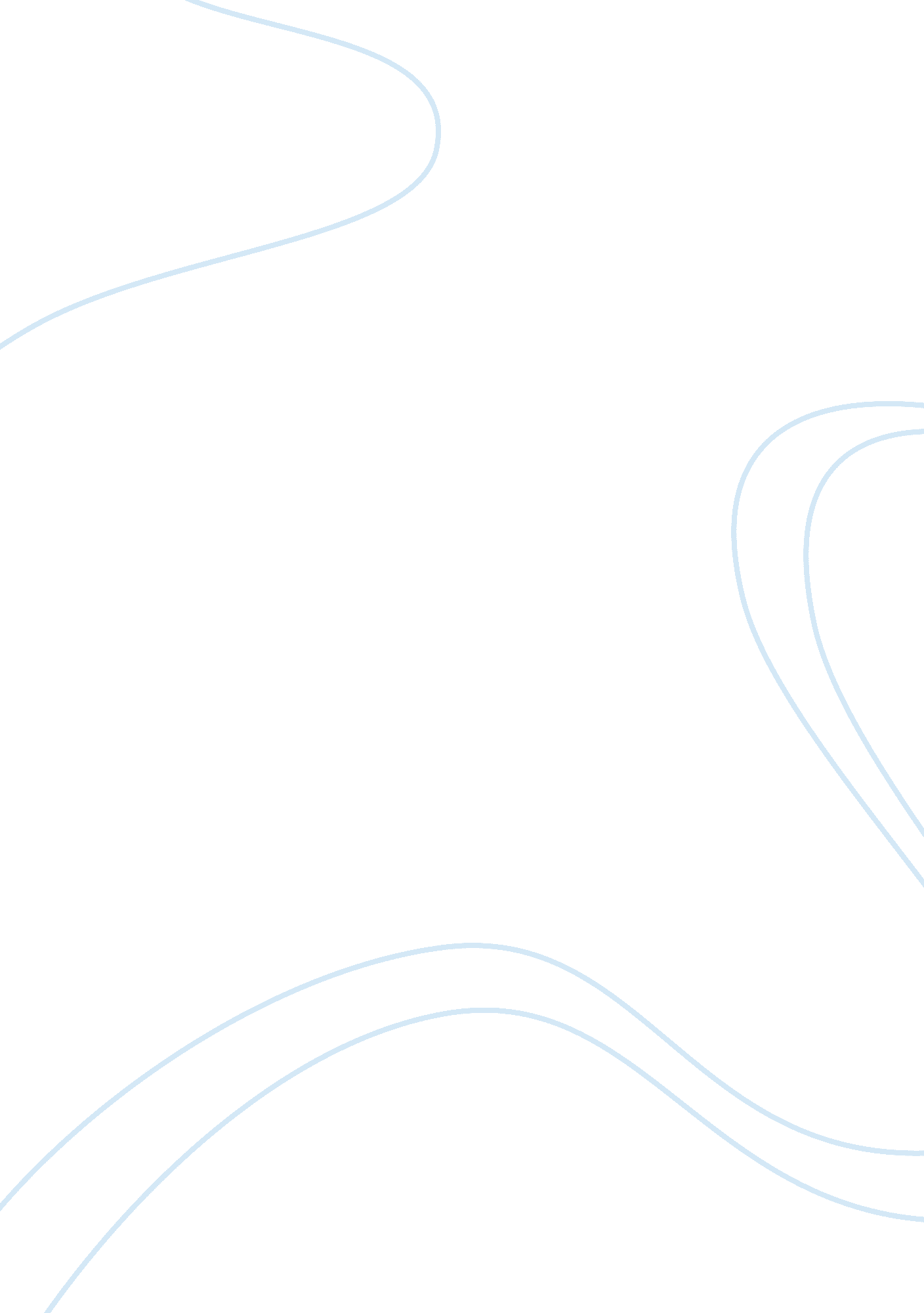 Survy2222Law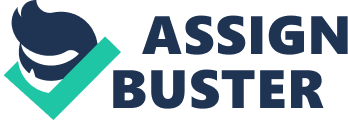 Drug trafficking in US and Mexico Drug trafficking is fuelling the economic growth of the US and Mexico. Mexican cartels, which control most of methamphetamine and cocaine and smuggled into the United States, generate an estimated $25 billion to $40 billion into Mexico from their global operations every year. To put that in the right words: Mexico may have made more money in 2009 drug trafficking than it did in exporting oil, its single biggest legitimate foreign currency earner. 
From the beauty parlors of Mexico Citys wealthy suburbs, the white Caribbean beaches to violent towns on the U. S. border, drug cash is everywhere in Mexico. The money generated from drugs has propped up the countrys banking system. The money helps the countries ride out the financial crisis and aid the countrys economy. 
Narcotic drug get smuggled into Mexico mostly from the US at an approximate cost of $100. This money gets to books and accounts of construction firms, bars, and restaurants. Once the money gets settled into such accounts, the police cannot trace it. In western Mexico, drug cartels own hospitals and real estates. In the US as well, drug cartels own big car wash companies. 
The level of technology and education in the US and Mexico influences the drug trade. The drug cartels are highly organized. The traffickers employ the finest brains. They use the most modern equipment and technologies in producing, transporting, and distributing their drugs. This enables the big drug traffickers to run and finance their operations without into contact with the drugs. This facilitates the drug trafficking business (European Parliament). 
In the US people with a college education had a lower prevalence of illegal drug use compared to those without a college education. According to Common Sense for Drug Policy, college graduates who used drugs were 5. 7 percent. People who had high school education or below and used drugs totaled to 11. 2 percent. 
Works Cited 
Common Sense for Drug Policy. " Economics." Get the facts. N. p., n. d. Web. 28 Feb. 2014. . 
European Parliament. " THE FIGHT AGAINST DRUGS." THE FIGHT AGAINST DRUGS. N. p., 6 July 1999. Web. 28 Feb. 2014. . 